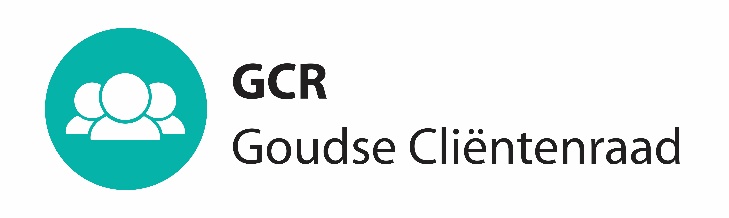 Datum:	15 december 2022		
Tijd: 		LET OP WE BEGINNEN EEN HALF UUR LATER OM ELF UUR			11.00 – 12.30 met om 12.30 een gezamenlijke lunch met de GASDLocatie: 	Huis van de stad, Trainingsruimte WSP, 00.58. In november vergaderden we hier ook.Voorstellen nieuwe contactambtenaar gemeente.Vaststellen agendaVerslag en afspraken en besluitenlijst vorige GCR-vergadering d.d. 27 oktober  2022. Ter vaststelling. GCR lopende zaken 
Terugkoppeling gesprek over website gemeente (Jon, Guido)
Sirene lunchesBijstellen vragenlijst CEO Wmo (Koepel van adviesraden)
PGB pilot. Stand van zaken (Carla)
Voortgang advies Inkoop Wmo en Jeugd 
Werving nieuwe leden (Voortgang)
Jeugdzorg n.a.v. vorige vergadering
Terugblik op werk GCR vertrekkende leden (Afspraak maken)
Vervolg op Heidag 2022GASD zakenSluiting BijlagenYvonne woont de GASD vergadering van 15 december 2022 bij.…… woont de GCR vergadering van 15 december 2022 bijAd 2Verslag en Besluitenlijst GCR-vergadering van 17 november 2022Ad 5Agenda GASD 15 december 2022Verslag GASD 17 november 2022 Overig